Unit 7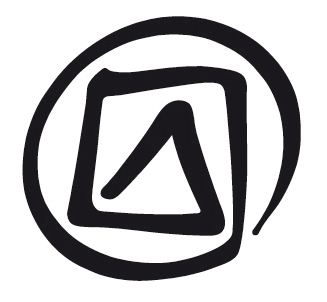 involving the communities concernedPublished in 2016 by the United Nations Educational, Scientific and Cultural Organization, 7, place de Fontenoy, 75352 Paris 07 SP, France© UNESCO 2016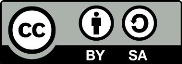 This publication is available in Open Access under the Attribution-ShareAlike 3.0 IGO (CC-BY-SA 3.0 IGO) license (http://creativecommons.org/licenses/by-sa/3.0/igo/). By using the content of this publication, the users accept to be bound by the terms of use of the UNESCO Open Access Repository (http://www.unesco.org/open-access/terms-use-ccbysa-en).The images of this publication do not fall under the CC-BY-SA licence and may not be used, reproduced, or commercialized without the prior permission of the copyright holders.The designations employed and the presentation of material throughout this publication do not imply the expression of any opinion whatsoever on the part of UNESCO concerning the legal status of any country, territory, city or area or of its authorities, or concerning the delimitation of its frontiers or boundaries.  The ideas and opinions expressed in this publication are those of the authors; they are not necessarily those of UNESCO and do not commit the Organization.lesson planDuration:2 hours (plus additional time for the optional exercises at the end)Objective(s):Identify, through discussions and case studies, various ways in which communities, groups and individuals can participate in the widest possible way in the safeguarding of their intangible cultural heritage (ICH), and in other aspects of the implementation of the Convention for the Safeguarding of the Intangible Cultural Heritage.Description:This unit is about community participation in the implementation of the Convention and covers the following topics: what the Convention and the Operational Directives (ODs) tell us about community participation, why and when community participation and consent are required, community participation in different safeguarding activities (inventorying, raising awareness, preparing nomination files and requests for international assistance, etc.), the identification of communities and their representatives, obtaining free, prior and informed consent, protecting the rights of communities and ensuring that they benefit from the implementation of the Convention.Proposed sequence:What can go wrongWhy community participationWhat the Convention and the ODs say (and do not say) about community participationRole of States and rights of communitiesCommunity participation in general: identification, inventorying and safeguardingCommunity participation in inventoryingCommunity participation in raising awarenessCommunity participation in nominations and international assistance requestsProcess of ensuring community participation and consentSupporting documents:Facilitator’s narrative Unit 7PowerPoint presentation Unit 7Participant’s text Unit 7Participant’s text Unit 3: ‘Communities, groups and individuals’, ‘Free, prior and informed consent’, ‘Indigenous communities’ and ‘Intellectual property’Case studies 9–13UNESCO. Basic Texts of the 2003 Convention for the Safeguarding of the Intangible Cultural Heritage (referred to in this unit as Basic Texts). Paris, UNESCO. Available at http://www.unesco.org/culture/ich/index.php?lg=en&pg=00503Notes and suggestionsThe International Cooperative Biodiversity Groups (ICBG) Maya case study or a similar local example of a project in which community participation became a contested issue could be described and discussed in some detail. The other case studies are illustrative. Alternative case studies could be selected and discussed to illustrate specific local challenges that participants may face. It is advisable to have examples of both urban and rural communities. In discussions on the case studies, particular attention should be paid to the question of the legitimacy and authority of community representatives, an issue nicely illustrated by the Patum case study (see Facilitator’s narrative). The point can be made that different strategies for community participation and representation may be appropriate for different sizes and kinds of communities.Various exercises are provided in the Facilitator’s notes. The two additional, optional exercises provided at the end of the unit are role plays that allow participants to explore some of the difficult issues that might arise during the development of a community participation strategy. These exercises will take some time to conduct (at least 1 hour and 30 minutes is needed for each of them). Facilitators could decide to use only one of them and it should only be included in the workshop if sufficient time is available.Unit 7involving the communities concernedfacilitator’s narrativeSlide 1.Involving the communities concernedSlide 2.In this presentation …Slide 3.What the Convention and the ODs say (and do not say)Refer to Participant’s text Unit 7.1.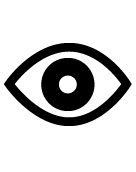  Although the Convention and the ODs provide some guidance, they leave much leeway to States Parties; they do not, for example, define the concept of communities.Slide 4.Why community participation?Refer to Participant’s text Unit 7.2.Slide 5.Role of States and the rights of communitiesRefer to Participant’s text Unit 7.2.Exercise: Role of stakeholders20 minsParticipant’s text Unit 4 gives examples of the various roles that States Parties, NGOs, experts and other stakeholders can play alongside the communities and groups concerned in implementing the Convention.The facilitator may ask participants to explain how communities have been involved in various roles in implementing the Convention so far, and lead a discussion on the challenges and successes that they encountered in their own experiences. Slide 6.Community participation in what?Refer to Participant’s text Unit 7.3.Good practices in community participation for safeguardingIt is important to have good examples of community participation in implementing the Convention. Since 2009 several examples have been selected by the Committee as good practices and widely disseminated.See: http://www.unesco.org/culture/ich/en/RegisterCommunity participation in tangible heritage managementIn the management of tangible heritage, community participation has become a very important principle, especially as public value or social value has become more important in establishing the significance of places and objects. New fields of research and practice have emerged around it (such as community archaeology and public archaeology).Slide 7.Community participation in inventorying their ICHRefer to Participant’s text Unit 7.4.The slide shows a quote from Dr Londres Fonseca from the Institute for National Artistic and Cultural Heritage (IPHAN), the major government heritage institution in Brazil:In my opinion, what is really needed is for the community to participate in the process [of inventorying], because otherwise our vision is going to be too remote from what is actually happening and we shall fail to realize that the name and category of the element are not the only thing that matters. What matters above all are its meanings, the values attributed to it and how people practise it, which varies a lot [ … ] Of course, an anthropologist’s view helps a lot, but I doubt whether the anthropologist’s view is enough. No doubt an anthropologist is very helpful and knows the methodology, but the problem is not just description, because for us an inventory is the first step towards safeguarding. If the population takes part in the inventory, if the community is involved, it has already become a partner in this process. If the inscription takes place without dialogue with the community, even if there is a formal gesture in this direction, I wonder whether there will actually be any involvement in safeguarding or whether this involvement will have to be built afterwards. This is not impossible, but I think it is better to do it beforehand if possible. However, I realize that scale is something very complicated here, and I think that each country must find its own answers.Slide 8.Case study: documenting Subanen indigenous knowledge (the Philippines)This example is from Case study 9.Between 2003 and 2004 the Subanen community in Zamboanga Peninsula (Western Mindanao) in the Philippines documented their indigenous knowledge about local plants. Note that this activity was not followed by a nomination to one of the Lists or to the Register of the Convention. It is nevertheless a good example of community participation in documentation.Key points to note are:The elders realized that their knowledge about local plants was no longer being passed on to younger community members.They asked for help in training young people to document this knowledge within the community, which led to a successful documentation project and enhanced transmission of the knowledge.Copyright protection was gained in the process of documentation.Materials were included in the school curriculum, leading to further awareness-raising.Slide 9.Community participation in raising awarenessRefer to Participant’s text Unit 7.5.Slide 10.Community participation in nominations and international assistance requestsRefer to Participant’s text Unit 7.6.Note on what can go wrong if the community concerned is not well informed about and/or does not participate in the nomination processA French ethnologist had studied a procession that takes place every six years in a village in the west of France. He was concerned that the procession was now attracting fewer people than it had some decades earlier and that it was taking on a folkloric flavour. He felt that it would be a good candidate for listing under the Convention and announced in the press that ‘Paris’ had already approved the idea of nominating the procession to the Representative List (RL), with a view to safeguarding it. He developed a nomination file, more or less by himself, which he shared with the local population at a relatively late stage of the process. A series of meetings started in the village: most people who were directly involved – such as those whose territory was crossed by the procession – were surprised, suspicious and displeased by the ethnologist’s activities. They were worried that customary rights of way would be permanently established over their land, and were doubtful of the benefit of having tourists join the procession. The villagers thus collectively decided to halt the nomination process. The case was reported extensively in the local press.Three examples of different community consultation processes used in developing nominations to the Lists of the Convention are given below.Slide 11.Case study: the Otomí-Chichimecas nomination process (Mexico)This example is from Case study 12.The element Places of memory and living traditions of the Otomí-Chichimecas people of Tolimán: the Peña de Bernal, guardian of a sacred territory was inscribed on the RL in 2009.Key points to note are:In the initial information-gathering phase, the authorities appointed representatives from various government agencies to a multidisciplinary commission as part of a project to promote the cultural and natural heritage of the Otomí-Chichimecas people.Consultation meetings and an opinion poll were used to engage with the communities and groups concerned.Safeguarding proposals were submitted by a wide range of stakeholders, including the community concerned.A regional forum and community declaration provided proof of community consent.A representative management/safeguarding body was established to assist in implementing the safeguarding plan.Slide 12.Case study: nominating the Cantu in Paghjella, a male polyphonic singing tradition (France)This example is from Case study 10.The Cantu in Paghjella: a secular and liturgical oral tradition of Corsica, France was inscribed on the Urgent Safeguarding List (USL) in 2009.Key points to note are:The value of expert-practitioner meetings: in 2006 practitioners of the element met with Corsican and other experts at a conference to analyse the threats to the element and develop a public safeguarding policy.The importance of associations that involve and include practitioners, and their role in inventorying: in 2007, following consultation with the community of practitioners, the Cantu in Paghjella Association was created for ‘the identification, documentation, research, preservation, protection, promotion, enhancement, formal and informal transmission of the Cantu in Paghjella’.Practitioners and their organizations were inspired by the Convention.Media campaigns to raise awareness: both local and national media informed the public about the element and the need to safeguard it.Slide 13.Case study: nominating the Mijikenda traditions (Kenya)This example is from Case study 11.Traditions and practices associated to the Kayas in the sacred forests of the Mijikenda was inscribed on the USL in 2009.The case study highlights the ways in which communities have been involved in various processes, including:Community consultations: a number of meetings about the nomination were held with Councils of Elders, Kaya conservation groups, women’s groups and youth groups.Incorporating community ideas into the safeguarding plan: this included ideas about income generation through bee-keeping and ecotourism, and the recruitment of community guards.Community development groups: these were formed to promote community development while safeguarding the tangible and intangible heritage of the Kayas.Slide 14.Ensuring community participation and consentRefer to Unit 7.7 of the Participants text 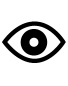 Several issues that should be considered when ensuring community participation and consent in the implementation of the Convention.Each of the issues identified will be discussed in greater detail in the following few slides.Slide 15.Identifying the communities concernedRefer to Unit 7.8 of the Participant’s text The Participant’s text outlines some issues that should be considered in the identification of the communities concerned.Exercise: Who are my communities?15 minsParticipants should discuss the various communities or groups to which they belong, and mention any associated ICH practices. They should also identify some ICH practices they are familiar with an example who might, in their view, belong to ‘the community concerned’.Slide 16.Community complexitiesDespite all the good intentions of inclusion, it is clear that communities are complex, and factors such as class, gender, age, ethnicity, religion and others can also complicate genuine community participation.Experiences show that facilitators of participatory processes often have a naïve perception of ‘community’ as being harmonious. As a result, internal dynamics and differences are inadequately understood, despite the fact that an understanding of them is necessary for any participatory process and for different groups in the community to benefit. The myth of a homogenous and inclusive community is often deeply ingrained in the minds of participatory practitioners; what passes as participatory practice therefore hides biases that end up favouring the most influential and articulate members of the community. Communities are in fact not homogenous and not everyone will agree on every issue. In many cases, not all members of a community fully participate in the same set of ICH. Communities and groups often have internal hierarchies, for instance, those based on class, age or gender.For example, even though women and youth may be consulted, their opinions often seem to count less when the final decisions are made. Community-based inventorying recognizes diversity within a community regarding their ICH. It values divergent and different opinions on the basis that there is no single truth, only identification with ICH and opinion. Variability is therefore fundamental to the nature of ICH. In particular, community-based inventorying values the inclusion of youth as part of these multiple voices on ICH and recognizes its key role in the identification and transmission of ICH. Youth should therefore be included in all work relating to ICH. Generally, it is important to resist oversimplifying and over-romanticizing the ‘community’. Instead, it is important to strive to identify and analyse community dynamics that could exclude some groups.It also must be recognized that any given community is characterized by particular social dynamics. It is therefore important to create an environment and a set of procedures that facilitate participation by diverse community members. The composition of groups, choice of venues, seasons and time could all determine who participates and the level of participation.Certain critical questions may need to be asked including: Who is who within the community? Who decides who should or should not participate? Who participates and why? Who is left out and why? What needs to be done to ensure equal opportunities are created and there is support for all to participate?Slide 17.Gender and community involvementParticipant’s text Unit 7 explains why a gender-based approach is essential when considering community involvement and participation within the framework of the Convention. Slide 18.Identifying representativesParticipant’s text Unit 7.9.The Participant’s text introduces a discussion about community representation and some of the problems that may arise in this regard.Disputes about the identification of the communities or groups associated with a specific ICH element, or about who should represent themWhere disputes prevent the emergence of a community consensus, outsiders can undertake few actions under the Convention until agreement is reached within the community.Slide 19.Case study: The Patum of Berga (Spain)This is included as an example in the Facilitator’s notes only.Case study: questions of community representation in the safeguarding of the Patum of Berga (Spain)The Patum is an annual festival in the town of Berga, Catalonia, in north-eastern Spain. Initially proclaimed as a Masterpiece of the Oral and Intangible Heritage of Humanity in 2005, it was inscribed on the RL in 2008. Conflict about the regulation of the festival within the community concerned illustrates the difficulty of identifying community representatives.The Patum has been performed since at least the early seventeenth century. At its core is a series of dances performed several times during the course of five days in the town’s main square, to the sound of a large drum the Patum. The dances feature different masked and sculpted figures, often engaged in combat. As Dorothy Noyes explains, this contestation is part of what makes the Patum important for the Berguedans:The Patum is … the collective performance by which Berga struggles to achieve community; and community is all the more valued for being hard-won.The Patum teaches Berguedans that they will never love one another, but also that no one is ever going away. Or as they say, ‘We won't die united, but we’ll die together.’In the festival, different groups and factions become involved in the same activity for five days, which forges a sense of community in a town deeply divided by stratifications of gender, class, age and place of origin. The festival continued during the Franco period, but some of its oppositional features were muted. It emerged revitalized from this period. But today, the higher stakes created by the international and national recognition through UNESCO, and the possibility of being able to protect elements of the festival in trademark law, have led to a situation in which contestations within the community are being expressed less often within the festival and more often in discussions about the festival.One group, the Patronat, has become particularly powerful in controlling the festival. Established in the 1990s, the Patronat has been acting as the representative of the community that practises the Patum, both in promoting the festival and in seeking to register trademarks in some of its distinctive aspects. The Patronat controls some of the material elements of the Patum, such as drums, effigies and costumes, and some of the administrative aspects. However, Noyes argues that the Patronat does not represent everyone who participates in the festival, and its efforts to commercialize and control the event are not supported by all. The Patronat has been accused of excluding some performers and favouring the church-going, middle-class establishment of the town in its activities. From the 1960s to the 1980s, there was much resistance to the festival becoming a commercial event, but in recent years opinion has been divided on this issue, particularly in the musicians’ groups (comparsa).The organization of the festival has always been a matter for debate and dispute. According to Noyes, ‘Historically, certain elements were imposed from above; others were forced in from below and won sufficient popular acceptance that they had to be tolerated by the authorities.’ Today, however, these disputes over the function and administration of the festival, and the increased power and authority of the Patronat, have led some community members and performers to stop participating in it. This is unfortunate since the meaning of the festival revolves around its ability to express and manage dissenting voices within the community.For further information:D. Noyes, 2010, ‘Necessity and Freedom in the Tradition Process’, paper delivered (23 Jan.) at the Institute for Advanced Studies on Asia at the University of Tokyo.D. Noyes, 2006, ‘The Judgment of Solomon: Global Protections for Tradition and the Problem of Community Ownership’, Cultural Analysis, Vol. 5, pp. 27–56; Noyes, D. 2003. Fire in the Placa: Catalan Festival Politics after Franco. Philadelphia, University of Pennsylvania Press.http://www.unesco.org/culture/ich/en/RL/00156Slide 20.Methods and purposes of community participationRefer to Participant’s text Unit 7.10.Slide 21.Obtaining free, prior and informed consentRefer to Participant’s text Unit 7.11.Objections to inscription of elements on the Lists of the ConventionThe Committee has received objections from members of communities about elements being evaluated for inscription, but nevertheless inscribed these elements on the Lists of the Convention. In doing so, they followed the recommendations of the experts and/or the previous Subsidiary and Consultative Bodies who, having read the relevant letters, had seen no reason to change their recommendations. The Committee has adopted guidelines for the treatment of correspondence from the public or other concerned parties with regard to nominations.Limitations of free, prior and informed consentThe process of obtaining free, prior and informed consent for interventions regarding ICH cannot by itself guarantee that a community’s rights have been protected, or ensure an equitable relationship between communities and outsiders, although it may be used as a way of building trust and common understanding between them. G. Dutfield has commented: ‘Prior informed consent should be part of a broader regulatory framework’ and ‘emphasizing prior informed consent over other [regulatory] approaches may be unhelpful’.Slide 22.Protecting the rights of communitiesParticipant’s text Unit 7.12 introduces the idea that the rights of communities concerned should be protected in the safeguarding of their ICH, and that they should benefit from it, a topic that is taken up again in Participant’s text Units 7 and 9.See Case study 13 on the Laura Aboriginal Dance and Cultural Festival.Intellectual property rights in relation to ICHIntellectual property (IP), very broadly, means the legal rights that result from intellectual activity in the industrial, scientific, literary and artistic fields. For example, an author is entitled to receive royalties from the publication and sale of a novel, or from it being turned into a film. States have laws to protect intellectual property for two main reasons:to protect the moral and economic rights of creators in their creations (e.g. to allow the author of a novel to be acknowledged and rewarded as the author of that novel) and the rights of the public in access to those creations; andto promote creativity and the dissemination and application of its results (e.g. if an author is rewarded for writing a book, he/she may be more likely to do so: sharing knowledge is beneficial to society) and to encourage fair trade that would contribute to economic and social development (i.e. making sure that the rewards of writing the book go at least partly to the author).Intellectual property rights (IPR) are usually conferred on individuals or companies; special regulations are required for conferring such rights on communities. This has been done in a number of States, but it is not a simple task. The Intergovernmental Committee on Intellectual Property and Genetic Resources, Traditional Knowledge and Folklore of the World Intellectual Property Organization (WIPO) has been working towards the establishment of an international legal instrument for protecting IPR over ICH for some time because of the complexity of the task. Some considerations in modifying existing IP regimes have been that intellectual property rights over ICH should be inalienable rights (i.e. they cannot be conferred on others outside the community concerned) and that (unlike copyright or patents) they should not expire automatically after a period of time (i.e. they should be given in perpetuity). Questions arise as to whether the community-held IPR must be exclusive rights, whether rights can be re-established over information already in the public domain, and how to define ICH for the purposes of the new IP regime.If no such rights are provided in law, then the agencies working with communities should be encouraged to assist them to mobilize other legal and social mechanisms to allow them to benefit from the use of their ICH as far as possible.Where ICH practices are promoted through awareness-raising or commercialized:the focus of attention should be on the empowerment of those who want to use their traditional knowledge and resources to improve their livelihood. Empowering communities in this way may mean recognizing that for them, indigenous knowledge systems may have not just commercial value but also cultural and symbolic value.On this issue, see ODs 101(d), 102(d) and 104.Example of the impact of activities that may threaten the rights of communities in regard to their ICHParticipants may be asked to imagine that a television programme is being made about a specific form of traditional medicinal therapy used in a small regional community (previously unknown to the rest of the world): it will then be broadcast to the whole country. An undesirable result would be the use of this information to create a new commercial product based on this therapy, without consultation with or consent by the community concerned. Such activities would not constitute awareness-raising as advocated by the Convention. The product might be patented by commercial interests and manufactured in another part of the country, with profits accruing to these commercial companies alone. This would not benefit the small regional community or those who had the original knowledge about the remedy; it might, in fact, threaten the livelihoods of people in the community and their transmission of ICH. If anticipated, the situation can be avoided or addressed promptly when it arises; community rights and interests could be protected.Slide 23.Ensuring that communities benefitRefer to Unit 7.12 of the Participant’s text.After the Bonn Guidelines on Access to Genetic Resources and Fair and Equitable Sharing of the Benefits Arising out of their Utilization (2002) were developed, other guidelines and protocols are being prepared to assist in the implementation of the Convention on Biological Diversity (CBD). This may encourage and guide the development of similar tools in the field of ICH.The following ODs are particularly relevant in this respect.OD 81	States Parties shall take necessary measures to raise the awareness of communities, groups and, where applicable, individuals to the importance and value of their intangible cultural heritage, as well as of the Convention, so that the bearers of this heritage may fully benefit from this standard-setting instrument.OD 101(d)	The communities, groups and, where appropriate, individuals concerned shall benefit from the actions taken to raise awareness about their intangible cultural heritage.OD 116	Commercial activities that can emerge from certain forms of intangible cultural heritage and trade in cultural goods and services related to intangible cultural heritage … should not, however, threaten the viability of the intangible cultural heritage, and all appropriate measures should be taken to ensure that the communities concerned are their primary beneficiaries. …Exercise (optional): Role play on community participation in safeguarding1 hour 30 minsRole plays can be useful in workshops like this one, but require careful preparation by the facilitator if they are to be successful. They should be tailored to the context and experience of participants, and they should also be carefully designed to achieve specific outcomes linked to the subject matter of the workshop. Role plays can deepen participants’ understanding of the variety of positions and debates in the field, and of how to maximize beneficial outcomes from interactions (both positive and negative) between different stakeholders in the implementation of the Convention.The following role play exercise is merely a suggestion that can be adapted by the facilitator. The suggested roles of stakeholders may change depending on the ICH element selected for discussion, the background of participants and their interests.Suggested exerciseThis role play simulates a meeting aimed at assessing community willingness to support the idea of safeguarding an element of their ICH with outside assistance.The role play may help participants to gain a deeper understanding of factors affecting community attitudes towards safeguarding their ICH and their interactions with other stakeholders. It may also help participants to think about the attitude and motivations of other stakeholders in the safeguarding process.Before the role play begins, the facilitator should brief participants on the nature and viability of the element chosen for the discussion and assign roles to all participants. They are then given time to prepare (about 30 mins) through discussion in two groups – one for community members and one for other stakeholders.A meeting is convened by the provincial administration to discuss the following agenda:Are community members represented in the meeting considering the safeguarding of the ICH element to be necessary and desirable?What would be the best way to collect and reflect on opinions of other community members on this issue and how to develop safeguarding measures for the element?Should the community support the government in its efforts to seek financial assistance from the ICH Fund to support the implementation of the safeguarding measures?It may be assumed that the meeting is a follow up to an awareness-raising programme in which community members have been informed about the Convention and the implications of safeguarding under it. The meeting is chaired by the facilitator, who plays the role of the director of the provincial administration, responsible for culture and heritage. After the role play, participants (guided by the facilitator) could be asked to evaluate the meeting and discuss what they have learned from the exercise.The elementThe ICH element could be chosen to fit the experience of participants, or it could, for example, be a celebratory festivity involving dancing and singing that has been practised at the end of the harvest period in the rural community for many generations, but is now threatened by several factors: the mechanization of agriculture, lack of space and time, or the migration of young people to towns. Such an element might be included in a provincial heritage inventory. Safeguarding the element might include: awareness-raising; teaching the dances and songs to the children of the villages concerned through voluntary after-school classes; promoting the element in  tourist information; paying the musicians; and encouraging young people to return to the rural areas at the end of the harvest to participate in the festivity.Roles for participantsDifferent roles may be chosen depending on the element selected: the roles given here are simply suggestions. Some participants should be asked to act as community representatives while the other participants could be given roles as other stakeholders.Community members could include the following roles:An older practitioner who has lost interest in enacting the element;A younger practitioner who has been involved in a documentation project with a research;A community member who is unhappy about the slow delivery of services to the community by government;A schoolteacher, working in the community school, who feels that the practice of ICH traditions will not help the children advance in the world;A representative of a local cultural organization who is eager to have the element revitalized;A young person interested in preserving his/her culture but concerned about prospects for future employment; andThe local hotel owner, keen on attracting more tourists and running for mayor.Other stakeholders represented at the meeting could include the following roles:An employee of an NGO promoting sustainable development in rural areas through cultural events;A representative of an NGO promoting arts teaching in rural areas who would like the element adapted to be more marketable to tourists;An official from the National Ministry of Culture who is interested in maximizing community participation in safeguarding the element; andA research from the capital who is interested in inventorying and research the element.More roles could be invented, depending on the number of participants. Each participant should develop a few reasons for supporting or opposing the idea of safeguarding the element, some opinions on how best to gauge broader community opinion, and an attitude towards assistance from government, researchers or NGOs.Exercise (optional): Plan an advocacy strategy to promote or prevent the nomination of an element to one of the Convention’s Lists1 hour 30 minsCommunity members may decide that they wish to support or oppose a process, suggested by the Ministry of Education and Culture, for nominating an element of their ICH to the Convention’s Lists. The setting for this exercise is a meeting in a provincial government institution, chaired by a provincial governor, to decide whether or not to nominate the element. The facilitator should provide the participants with information about the ICH element at stake (preferably one well known to the participants or one already discussed during the workshop).Participants may be given the following roles (others may be invented as needed):representatives of a community that has decided that it does (or does not) wish a specific element of its ICH to be nominated to one of the Lists of the Convention; representatives from NGOs, research institutes and official agencies who are keen to see the nomination process proceed (though some of them may express reservations); anda representative of the provincial government, who chairs the meeting and tries to be neutral, but is in favour as the nomination is advocated by the Heritage Department of the Ministry of Education and Culture.Those who play the roles of community representatives should plan a short speech explaining why they feel it would be better to submit (or not submit) a nomination file. If the proposal is opposed, for example, they could refer to community concerns about increased tourism disturbing rituals or damaging sacred sites where ICH practices are performed, concerns about controlling access to secret or sacred knowledge, or any other objections they want to raise. One of the participants may take a contrary view.Those who take the roles of representatives of NGOs, institutes or agencies should prepare short speeches explaining why they think the nomination should proceed (or express reservations). While taking community concerns into account, they try to convince community members to agree with them.Once the speeches have been prepared (30 minutes preparation time), the actual meeting takes place: the chair will give the floor first to the community representatives and then to the representatives of NGOs, institutes or agencies (roughly 20 minutes for each of the two groups). A final discussion and a conclusion by the chair end the meeting (20 minutes maximum).After the role play, participants (guided by the facilitator) could be asked to evaluate the meeting and discuss what they have learned from the exercise.